Приложение 4Listen and say : Where is Simon’s room?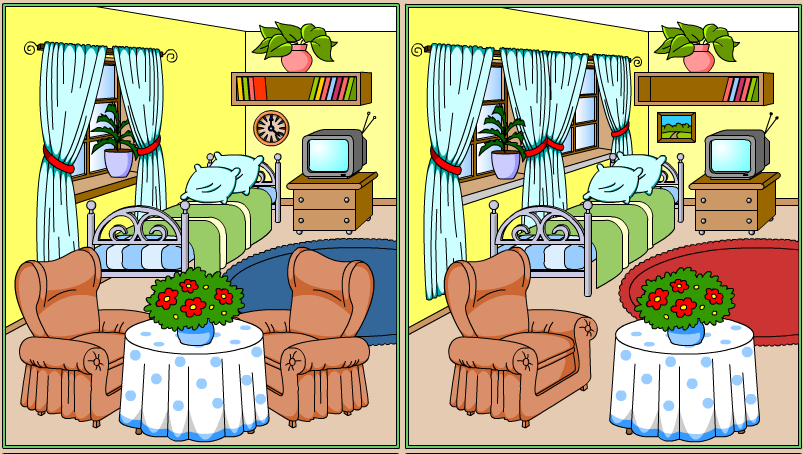 Put in T (true) or F (false):1.There are two books on the shelf.2.There is a poster on the wall.3.The walls are yellow.4.There is a sofa and a table in his room.5.There is a blue carpet on the floor.6.There is a TV and an armchair in the room.